YEAR 11 TEST 6  Review Homework calculator allowed	           		ENHANCEDName ____________________			              				Answer sheetAlgebra:  Tangents and Area1.MHere is a speed time graph for a train.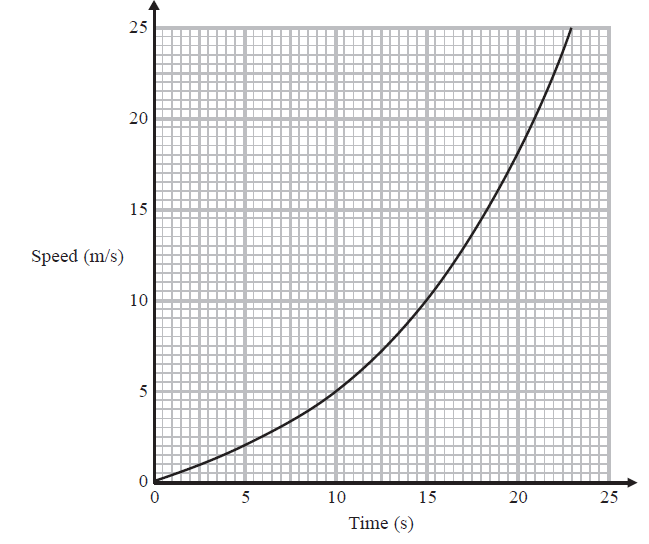 a)     Work out an estimate the distance travelled by the train in the first 20 seconds.	Use four strips of equal width.
	
………………… mb)     Is your answer to a) an over estimate of an under estimate of the actual distance 	travelled by the train?	Give a reason for your answer.…………………………………………………………………………………………………………………………………………………………………………………………………………………………………………………………………………………………………………(3)(1)2.FA ball is thrown from a point 6 metres above the ground.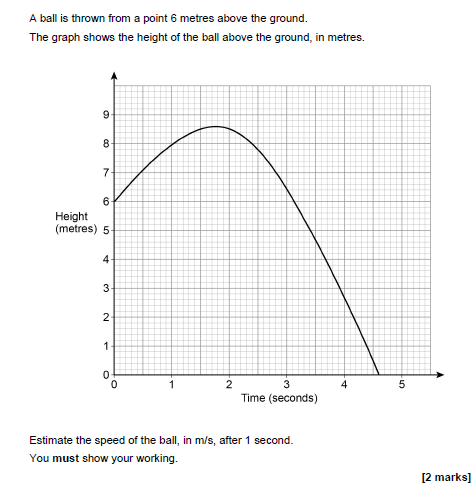 The graph shows the height of the ball above the ground, in metres.Estimate the speed of the ball in m/s after 1 second.You must show your working.(2)Geometry:  Transformations1.FSquare OABC is drawn on a centimetre grid.O is (0, 0)     A is (2, 0)    B is (2, 2)     C is (0, 2)a)     OABC is translated by the vector   	Circle the number of invariant points on the perimeter of the square.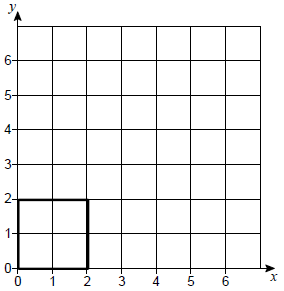 	0                           1                           2                           4b)     OABC is enlarged, scale factor -1, centre (2, 2)	Circle the number of invariant points on the perimeter of the square.	0                           1                           2                           4c)     OABC is reflected in the line y = 4 - x	Circle the number of invariant points on the perimeter of the square.	0                           1                           2                           4(1)(1)(1)2.F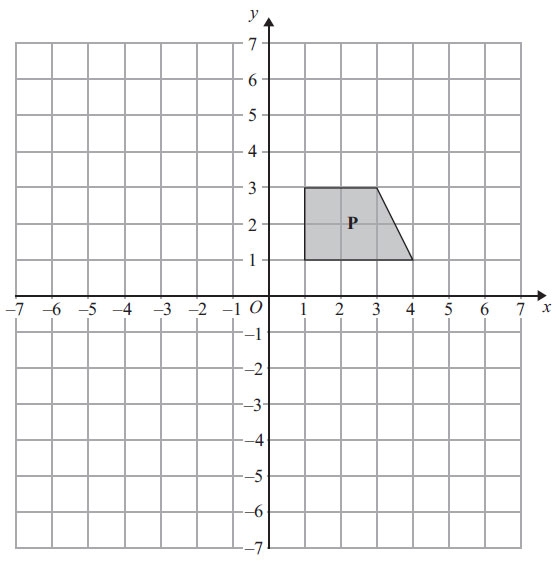 Shape P is reflected in the line y = –1 to give shape Q.Shape Q is reflected in the line x  = 4 to give shape R.Describe fully the single transformation that maps shape P onto shape R. …………………………………………………………………………………………………………………………………………………………………………………………………………………………………………………………………………………………………………(3)3.FThis diadram shows triangles CDE and PQR.CDE is mapped tp PQR by combining two single transformations.The first is a rotation of 90° anticlockwise about E.Describe the second transformation.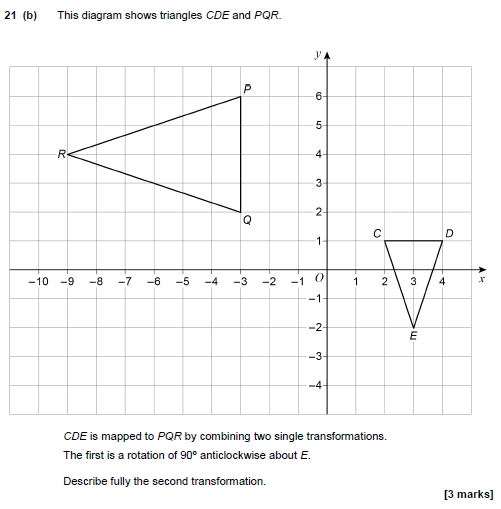 …………………………………………………………………………………………………………………………………………………………………………………………………………………………………………………………………………………………………………(3)4.MEnlarge shape P by 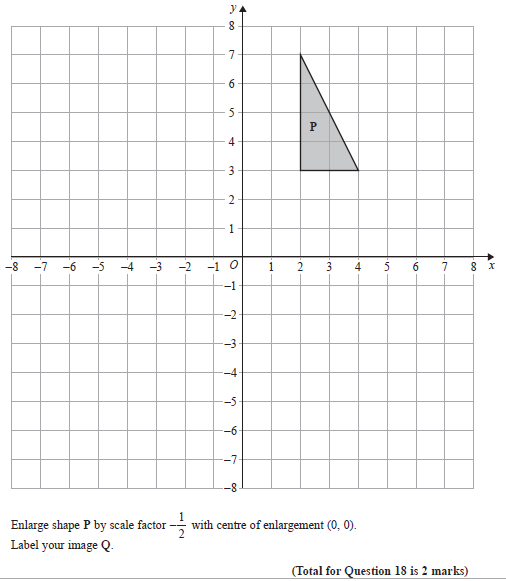 scale factor  - ½ with centre of enlargement (0,0) (3)5.MOn the grid, enlarge the triangle by scale factor –1½, centre (2, 0)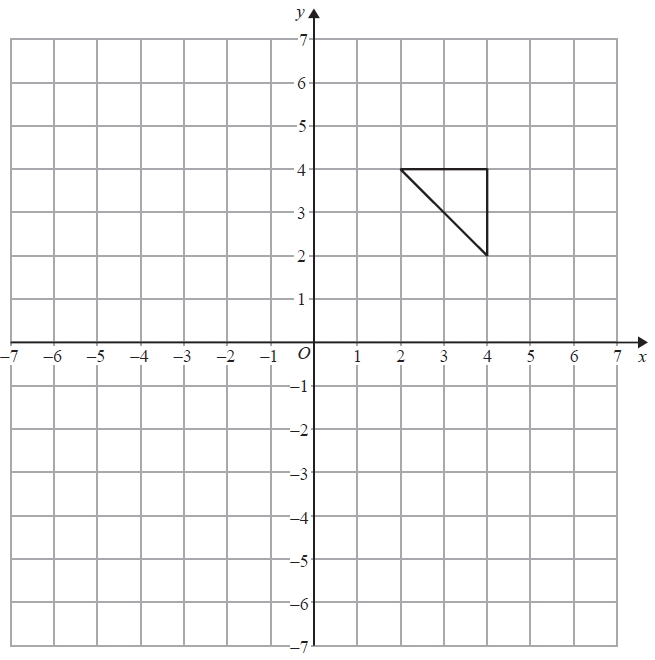 (3)